Пресс-релизЕдиновременная выплата жителям блокадного Ленинграда будет перечислена в ноябре автоматическиПенсионный фонд автоматически перечислит выплату 50 тыс. рублей ветеранам, награжденным медалью «За оборону Ленинграда» или знаком «Жителю блокадного Ленинграда», согласно указу президента. Соответствующие средства без заявления будут выплачены в течение ноября вместе с пенсией и другими социальными пособиями.Практически всем ветеранам выплату предоставит Пенсионный фонд России. Пенсионеры силовых ведомств и бывшие судьи получат выплату по линии своих пенсионных органов. В случае если пенсионеру установлены сразу две пенсии, единовременная выплата будет перечислена Пенсионным фондом.Если ветеран не сможет получить средства в ноябре, их доставка будет автоматически перенесена на следующий месяц. Прежде всего, это относится к тем, кому пенсию приносит почтальон, а также к тем, кто получает деньги непосредственно в почтовом отделении.Единовременная выплата ветеранам приурочена к 80-й годовщине открытия Дороги жизни – транспортной магистрали, которая в годы Великой Отечественной войны связывала блокадный Ленинград с остальной страной. В Орловской области данную выплату получат 19  человек. Государственное учреждение –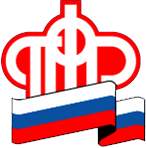 Отделение Пенсионного фонда РФ по Орловской области       302026, г. Орел, ул. Комсомольская, 108, телефон: (486-2) 72-92-41, факс 72-92-07